DNA Function				Essential Standard 3.1.1  (Part II)Name ______________________________________________________ Date ________________ Period ____________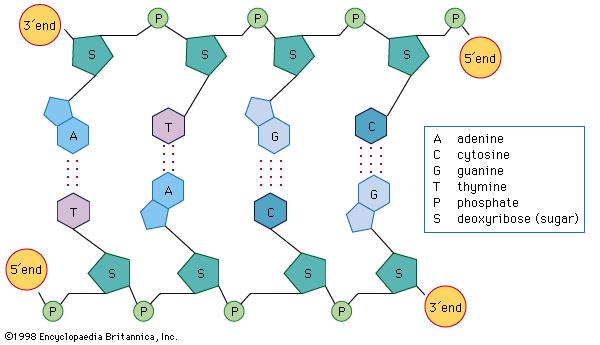 If the gene for a protein is on backbone #1, what is the partial code for the gene shown in the diagram above?   _______________________________________________What is the matching code on backbone #2?                                             _______________________________________________What messenger RNA (mRNA) would be “transcribed” from the partial gene on backbone #1?  _______________________________________________Can the environment turn genes off and on?  ______________________   Give three examples.  (Example:  why would a human body stop producing a protein called insulin even though it is necessary for normal function?)_______________________________________________________________________________________________________________________________________________________________________________________________________________________________________________________________Compare the DNA of one of your skin cells to the DNA of one of your brain cells.  ______________________________________________________________________________________________________________________________________________________________________________________If all cells of an organism have the same DNA, why do different cells look different and act differently?  ______________________________________________________________________________________________________________________________________________________________________________________If all cells of an organism have the same DNA, why do different cells produce different proteins in different amounts?  ______________________________________________________________________________________________________________________________________________________________________________________Name three advantages of multiple cellular organisms making new cells (mitosis).  _______________________________________________________________________________________________________________________________________________________________________________________________________________________________________________________________Why is it called a disease when cells continue to divide uncontrollably?  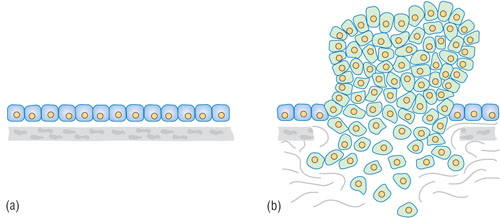 ______________________________________________________________________________________________________________________________________________________________________________________Why is it a problem if cells in a multicellular organism produces too much of a protein?   Give an example. ______________________________________________________________________________________________________________________________________________________________________________________Why is it a problem if cells in a multicellular organism produces too little of a protein?   Give an example. ______________________________________________________________________________________________________________________________________________________________________________________